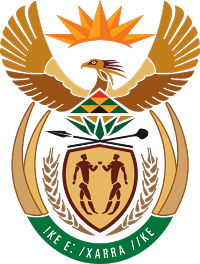 MINISTRY FOR COOPERATIVE GOVERNANCE AND TRADITIONAL AFFAIRSREPUBLIC OF SOUTH AFRICANATIONAL ASSEMBLYQUESTION FOR WRITTEN REPLYQUESTION NUMBER 617 / 2020617.	Mr I M Groenewald (FF Plus) to ask the Minister of Cooperative Governance and Traditional Affairs:(1)	Whether her department provided a budget to accommodate the councillors of the Matlosana Local Municipality, North West, after their houses were torched during the violent protests in September 2019; if not, what is the position in this regard; if so, (a) what is the budget allocation in this regard, (b) what is the total cost in this regard to date, (c) have they been confined to the guesthouse during the current national lockdown to curb the spread of COVID-19, (d) how long is it envisaged that they will remain in the guesthouse and (e) who will be responsible for the costs of an extended stay beyond the permissible legal framework;(2)	Whether she will make a statement on the matter? NW817EREPLY:The information requested by the Honourable Member is not readily available in the Department. The information will be submitted to the Honourable Member as soon as it is availableThank you